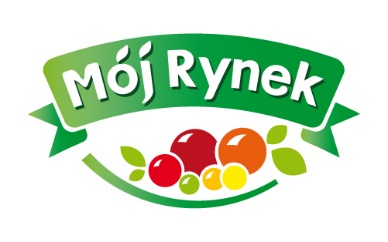 I TURA ZGŁOSZEŃ NAREZERWACJĘ MIEJSC HANDLOWYCH DLA PRODUCENTÓW ROLNYCH (stanowisk rolno-spożywczych i rolnictwa ekologicznego nr M1-M72) na TARGOWISKU MIEJSKIM „MÓJ RYNEK” W ŚRODZIE ŚLĄSKIEJTERMIN SKŁADANIA ZGŁOSZEŃ: OD DNIA 29.03.2019 DO DNIA 05.04.2019Gdzie Pobrać formularz zgłoszeniowy?Przedstawiciel Zarządcy Targowiska/Konserwator Targowiska w pomieszczeniu administracyjnym na targowisku miejskim – w czasie obecności na targowiskuW Urzędzie Miejskim w Środzie Śląskiej, Pl. Wolności 5, 55-300 Środa Śląska: -BIURO PODAWCZE (Parter) i pok. nr A6 (I piętro) w godz.:         pon. , wt. , czw. 7:30-15:30, Śr. 7:30-16:00, Pt. 7:30-15.00      3. strona internetowa: www. srodaslaska.plGdzie należy składać zgłoszenia?Przedstawiciel Zarządcy Targowiska/Konserwator Targowiska w pomieszczeniu administracyjnym na targowisku miejskim – w czasie obecności na targowiskuW Urzędzie Miejskim w Środzie Śląskiej, Pl. Wolności 5, 55-300 Środa Śląska: -BIURO PODAWCZE (Parter),  pok. A6 (I piętro) w godz.:       pon. , wt. , czw. 7:30-15:30, Śr. 7:30-16:00, Pt. 7:30-15.00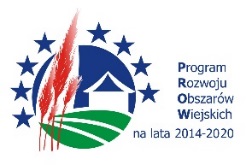 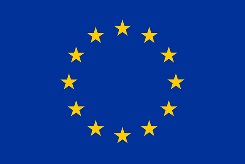 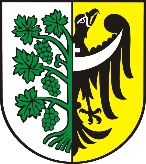 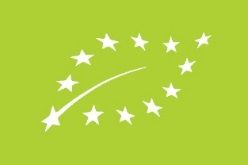 